Сумська міська радаВиконавчий комітетРІШЕННЯ	 З метою підвищення ефективності адміністративного впливу на роботу закладів торгівлі та побутового обслуговування населення та на стан благоустрою і суспільного порядку в місті, враховуючи кадрові зміни, відповідно до рішення виконавчого комітету Сумської міської ради від 15.01.2019 №22 «Про затвердження Положення про адміністративну комісію при виконавчому комітеті Сумської міської ради», статті 215 Кодексу України про адміністративні правопорушення, підпункту 4 пункту «б» частини 1 статті 38 та керуючись частиною першою ст. 52  Закону України «Про місцеве самоврядування в Україні», виконавчий комітет Сумської міської ради                                                          В И Р І Ш И В:	1. Утворити адміністративну комісію при виконавчому комітеті Сумської міської ради у складі згідно з додатком.	2. Вважати таким, що втратило чинність, рішення виконавчого комітету Сумської міської ради від 10.07.2018  № 358 «Про утворення адміністративної комісії при виконавчому комітеті Сумської міської ради».3. Організацію виконання рішення покласти на заступника міського голови з питань діяльності виконавчих органів ради Волошину О.М.Міський голова                                                                                   О.М. Лисенко Качанова 700-666Розіслати: до справи, згідно з додатком членам адміністративної комісіїЛИСТ ПОГОДЖЕННЯДо проекту рішення виконавчого комітету Сумської міської ради«Про утворення адміністративної комісії при виконавчому комітеті Сумської міської комітеті »Проект рішення підготовлений з урахуванням вимог Закону України «Про доступ до публічної інформації» та Закону України «Про захист персональних даних»                 О.М. Качанова									______________________Додатокдо рішення виконавчого комітетувід 			№ Завідувач сектору з питань забезпечення роботи адміністративної комісії                                                  О.М. Качанова 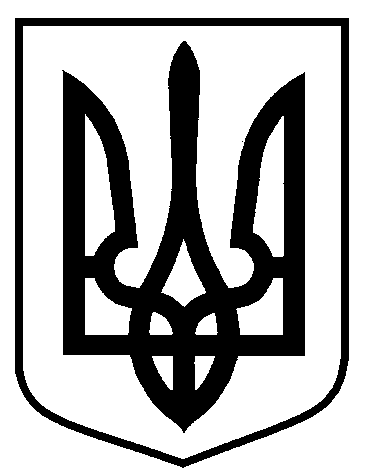 Проект   оприлюднено   «      » _________2019 р.від                      №  Про утворення адміністративної комісії при виконавчому комітеті Сумської міської радиЗавідувач сектору з питань забезпечення роботи адміністративної комісіїО.М. КачановаЗаступник міського голови з питань діяльності виконавчих органів ради А.І. Дмітрєвская В.о. начальника правового управління І.В. Кальченко Начальник відділу протокольної роботи та контролюЛ.В. МошаСекретар  міської ради  А.В. Баранов С К Л А ДС К Л А ДС К Л А ДС К Л А Дадміністративної комісії при виконавчому комітетіСумської міської радиадміністративної комісії при виконавчому комітетіСумської міської радиадміністративної комісії при виконавчому комітетіСумської міської радиадміністративної комісії при виконавчому комітетіСумської міської радиВолошина                                      -Ольга Михайлівна заступник міського голови з питань діяльності виконавчих органів ради, голова комісії;Занченко                                        -Анатолій Геннадійовичначальник управління з питань праці Сумської міської ради,заступник голови комісії;Даценко                                         -               Галина Володимирівназаступник начальника відділу торгівлі, побуту та захисту прав споживачів  Сумської міської ради,заступник голови комісії;Качанова                                      - Олена Миколаївназавідувач сектору з питань забезпечення роботи адміністративної комісії, відповідальний секретар адміністративної комісії;Члени комісії:Васюра                                                                          Наталія  Олексіївна                               головний спеціаліст сектору з питань забезпечення роботи адміністративної комісії  Сумської міської ради;Гетьманська                                 -  Ірина Вікторівна старший інспектор відділу  превенції Сумського відділу поліції  Головного управління Національної поліції в Сумській області, майор поліції (за згодою);Коренев                                                       Іван Вікторович Кривцов                                         -  Андрій Володимировичначальник управління благоустрою департаменту інфоструктури  міста Суми Сумської міської радиначальник управління архітектури та містобудування Сумської міської ради- головний архітектор;Манжара                                       -  Оксана Леонідівна головний спеціаліст сектору з питань забезпечення роботи адміністративної комісії Сумської міської ради;Мартиненко                                  -  Світлана Олексіївнаначальник відділу екології, енергозбереження та розрахунків за енергоносії департаменту фінансів, економіки та бюджетних відносин  Сумської міської ради.